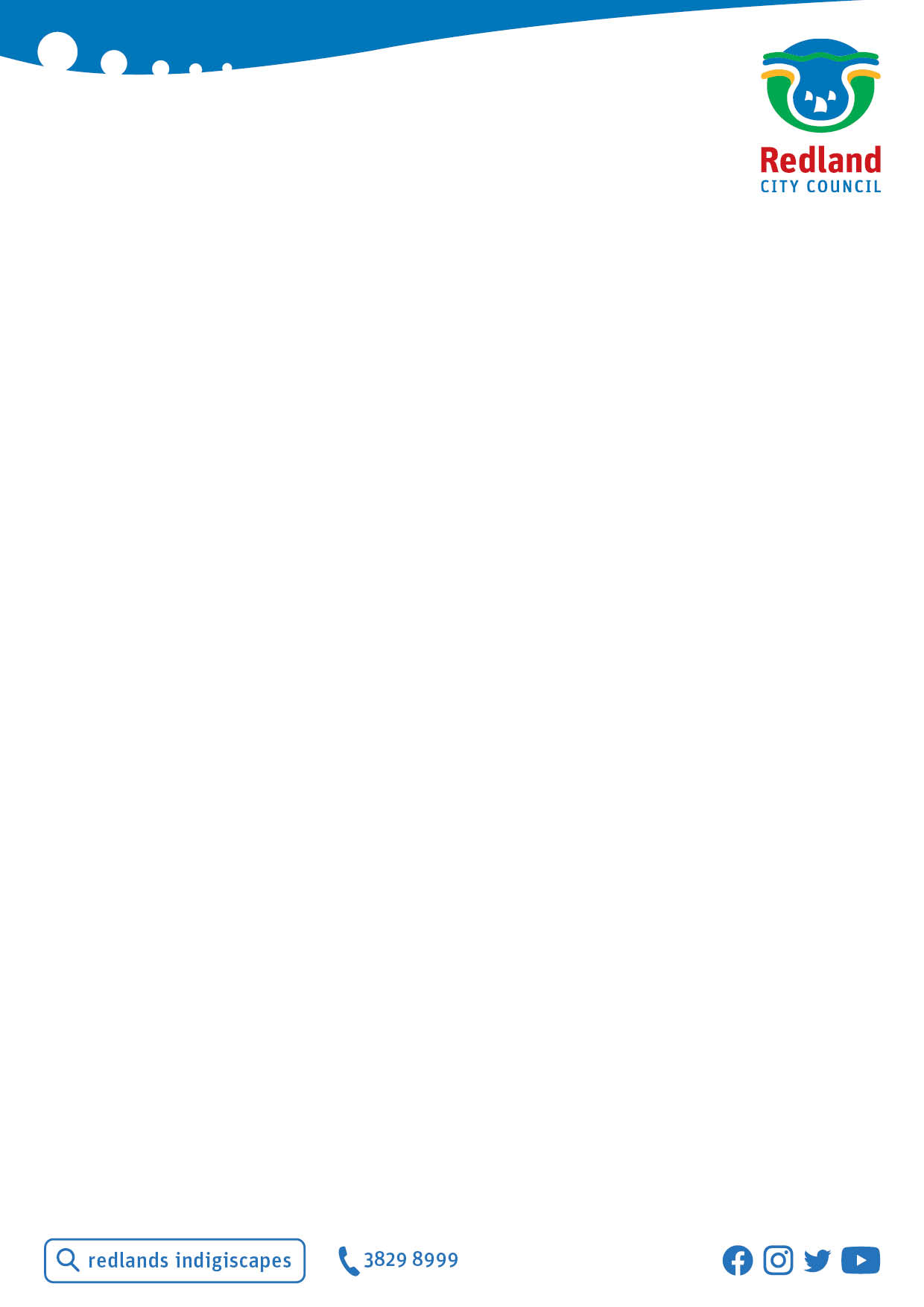 The Waterway Extension Program has been operating since 2009 and participants are invited to apply for a maximum financial incentive of up to $1000 (GST exclusive) per property each financial year. Financial support will be delivered by way of supply of materials and contract labour. Approval will be based on land holders making a reasonable commitment implementing sustainable land management practices consistent with the objective of reducing sediment and nutrient (pollution) loads entering waterways from adjacent land. The landholder will work in cooperation with the Waterway Extension Officer to undertake priority actions to improve catchment health as identified in this financial request form and/or the property survey.What type of activities are eligible?Rehabilitation of erosion prone and/or ecologically sensitive areasFencing to reduce sediment and nutrient impacts on waterwaysModification of drainage channels to improve runoff water qualityRehabilitation of dams and/or wetlandsImprovement to (or creation of) animal waste storage facilitiesWhat contribution is expected from the landholder?The landholder is expected to contribute to project funding. Depending on the connection between the project and likely improvement to waterway health, different levels of contribution will be expected. There are several ways to contribute including cash or in-kind contributions (i.e. use of own labour, equipment, resources or materials)How will the project be maintained and monitored?Long term maintenance of the project is the responsibility of the landholder. Council monitoring and evaluation will be conducted to assess the effectiveness of the project outcomes and maintenance regimes. 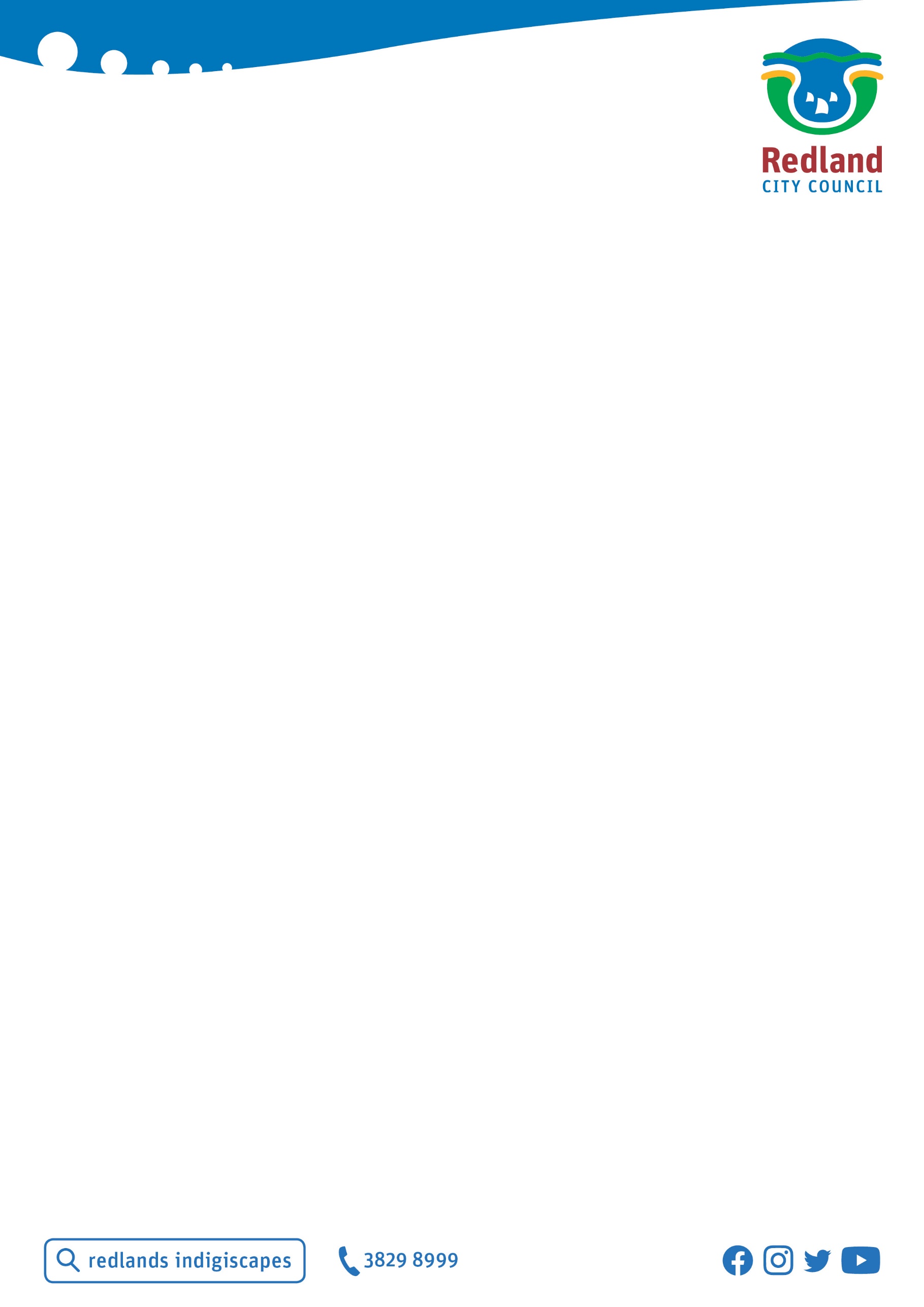 For further enquiries please contact:Waterway Extension OfficerRedlands Indigiscapes CentrePh: (07) 3820 1106Information Privacy Act 2009 - Redland City Council is collecting your personal information in order to process your application for participation in the Waterway Extension Program.  Your participation is voluntary. The information will only be used by authorised Council officers for the purpose of assessing your request for financial assistance, and if approved, monitoring and evaluating your participation in the program.  Your information will not be given to any other person or agency unless you have given us permission or we are required by law to do so.Landholder Declaration – I have read the information overleaf pertaining to the Waterway Extension Program financial assistance and understand that Council will be responsible to arrange the supply of the materials and contract labour. I will use the resources supplied on agreed project outcomes consistent with the Waterway Extension Program objectives. I understand the supplier/contractor will be responsible for their products/services provided, and agree to provide access to my property for the purpose of the supplier/contractor to conduct the works. I understand that I will be responsible to pay any costs other than the financial assistance which Council will contribute.  I also understand and accept that if any permits or approvals are required to undertake the project, it is my responsibility to obtain such approvals prior to commencing works, and that all work will be undertaken in accordance with the permit.□ I will notify contractors of any safety issues before undertaking work on my property  Landholder NameProperty Address Phone NumberActivityAction DescriptionLandholder Contribution ($ or hours)Financial Request ($)RevegetationPlantsRevegetationMulch (m3)RevegetationTree GuardsRevegetationSoil ConditionerRevegetationOtherRevegetationArea (m2)RevegetationLabour ($ or hrs)Weed ControlWeed NameWeed ControlTreatment MethodWeed ControlArea (m2)Weed ControlLabour ($ or hrs)FencingTypeFencingLength (m) FencingLabour ($ or hrs)Erosion ControlType Erosion ControlType Erosion ControlLabour ($ or hrs)Pasture ImprovementType Pasture ImprovementLabour ($ or hrs)Water & Soil TestingTypeWater & Soil TestingLabour ($ or hrs)OtherOtherSignature:Date: